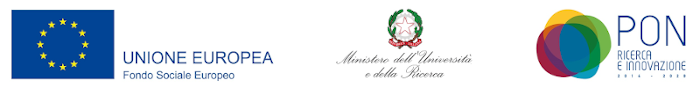 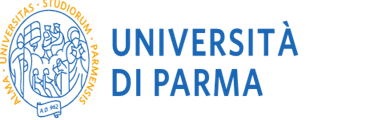 Programma Operativo Nazionale 2014-2020 
Dottorati di ricerca su tematiche dell'innovazione e green   D.M. 10 agosto 2021, n. 1061a.a. 2021/2022 – XXXVII Ciclo –CONCORSO PER L’ASSEGNAZIONE DI BORSE DI STUDIO DI DOTTORATO DI RICERCA SU TEMATICHE GREEN (AZIONE IV.5) e SU TEMATICHE DELL'INNOVAZIONE (AZIONE IV.4)Inizio moduloDottorato di Ricerca in _________________ - Ciclo XXXVII  Tematica Vincolata “_____________________” (NOME e COGNOME del CANDIDATO)RICERCA PROPOSTA breve descrizione della ricerca proposta dal candidato così strutturata: introduzione della problematica nel contesto scientifico internazionale, rilevanza del problema, metodo attraverso il quale il problema verrà affrontato, obiettivi e risultati attesi, bibliografia.MAX 3.000 caratteri bibliografia e spaziature escluse 